Ашық сабақтың тақырыбы: Еңбекпен келген жеңісАшық сабақтың тақырыбы: Еңбекпен келген жеңісАшық сабақтың тақырыбы: Еңбекпен келген жеңісАшық сабақтың тақырыбы: Еңбекпен келген жеңісМұғалімнің аты-жөні: Тұрбекова Г.Ә.Күні:    08.12.2017ж.Мұғалімнің аты-жөні: Тұрбекова Г.Ә.Күні:    08.12.2017ж.Мұғалімнің аты-жөні: Тұрбекова Г.Ә.Күні:    08.12.2017ж.Мұғалімнің аты-жөні: Тұрбекова Г.Ә.Күні:    08.12.2017ж.СЫНЫП:  7 «А»СЫНЫП:  7 «А»Қатысқан оқушылар  саны:  16Қатысқан оқушылар  саны:  16Қатысқан оқушылар  саны:  16Қатыспаған оқушылар саны: 0 Қатыспаған оқушылар саны: 0 Қатыспаған оқушылар саны: 0 Сабақ негізделген оқу мақсаттарыСабақ негізделген оқу мақсаттары мұғалім көмегімен қарапайым және нақтылау сұрақтарын қою және оның жауабын шығармадан таба білу- шығарманың мазмұны бойынша сұрақтарға жауап беру мұғалім көмегімен қарапайым және нақтылау сұрақтарын қою және оның жауабын шығармадан таба білу- шығарманың мазмұны бойынша сұрақтарға жауап беру мұғалім көмегімен қарапайым және нақтылау сұрақтарын қою және оның жауабын шығармадан таба білу- шығарманың мазмұны бойынша сұрақтарға жауап беру мұғалім көмегімен қарапайым және нақтылау сұрақтарын қою және оның жауабын шығармадан таба білу- шығарманың мазмұны бойынша сұрақтарға жауап беру мұғалім көмегімен қарапайым және нақтылау сұрақтарын қою және оның жауабын шығармадан таба білу- шығарманың мазмұны бойынша сұрақтарға жауап беру мұғалім көмегімен қарапайым және нақтылау сұрақтарын қою және оның жауабын шығармадан таба білу- шығарманың мазмұны бойынша сұрақтарға жауап беруСабақ  нәтижесі:Сабақ  нәтижесі:Оқушылардың барлығы мынаны орындай алады: Оқулықта берілген және қосымша тапсырмаларды орындайды.  Жазба жұмыс жасайды. Сұраққа жауап береді.Оқушылардың көбісі мынаны орындай алады: Топтық жұмысты брлесе орындайды.Өз бетінше жұмыс жасайды. Сұраққа жауап береді. Қосымша үлестірме ресурстармен  жұмыс жасайды.	Оқушылардың кейбіреуі мынаны орындай алады: Оқулықтан тыс берілген қосымша тапсырмалады орындайды, тақырып бойынша қосымша мәліметтер мен дәлелдер келтіре алады.Оқушылардың барлығы мынаны орындай алады: Оқулықта берілген және қосымша тапсырмаларды орындайды.  Жазба жұмыс жасайды. Сұраққа жауап береді.Оқушылардың көбісі мынаны орындай алады: Топтық жұмысты брлесе орындайды.Өз бетінше жұмыс жасайды. Сұраққа жауап береді. Қосымша үлестірме ресурстармен  жұмыс жасайды.	Оқушылардың кейбіреуі мынаны орындай алады: Оқулықтан тыс берілген қосымша тапсырмалады орындайды, тақырып бойынша қосымша мәліметтер мен дәлелдер келтіре алады.Оқушылардың барлығы мынаны орындай алады: Оқулықта берілген және қосымша тапсырмаларды орындайды.  Жазба жұмыс жасайды. Сұраққа жауап береді.Оқушылардың көбісі мынаны орындай алады: Топтық жұмысты брлесе орындайды.Өз бетінше жұмыс жасайды. Сұраққа жауап береді. Қосымша үлестірме ресурстармен  жұмыс жасайды.	Оқушылардың кейбіреуі мынаны орындай алады: Оқулықтан тыс берілген қосымша тапсырмалады орындайды, тақырып бойынша қосымша мәліметтер мен дәлелдер келтіре алады.Оқушылардың барлығы мынаны орындай алады: Оқулықта берілген және қосымша тапсырмаларды орындайды.  Жазба жұмыс жасайды. Сұраққа жауап береді.Оқушылардың көбісі мынаны орындай алады: Топтық жұмысты брлесе орындайды.Өз бетінше жұмыс жасайды. Сұраққа жауап береді. Қосымша үлестірме ресурстармен  жұмыс жасайды.	Оқушылардың кейбіреуі мынаны орындай алады: Оқулықтан тыс берілген қосымша тапсырмалады орындайды, тақырып бойынша қосымша мәліметтер мен дәлелдер келтіре алады.Оқушылардың барлығы мынаны орындай алады: Оқулықта берілген және қосымша тапсырмаларды орындайды.  Жазба жұмыс жасайды. Сұраққа жауап береді.Оқушылардың көбісі мынаны орындай алады: Топтық жұмысты брлесе орындайды.Өз бетінше жұмыс жасайды. Сұраққа жауап береді. Қосымша үлестірме ресурстармен  жұмыс жасайды.	Оқушылардың кейбіреуі мынаны орындай алады: Оқулықтан тыс берілген қосымша тапсырмалады орындайды, тақырып бойынша қосымша мәліметтер мен дәлелдер келтіре алады.Оқушылардың барлығы мынаны орындай алады: Оқулықта берілген және қосымша тапсырмаларды орындайды.  Жазба жұмыс жасайды. Сұраққа жауап береді.Оқушылардың көбісі мынаны орындай алады: Топтық жұмысты брлесе орындайды.Өз бетінше жұмыс жасайды. Сұраққа жауап береді. Қосымша үлестірме ресурстармен  жұмыс жасайды.	Оқушылардың кейбіреуі мынаны орындай алады: Оқулықтан тыс берілген қосымша тапсырмалады орындайды, тақырып бойынша қосымша мәліметтер мен дәлелдер келтіре алады.Бағалау  критерийіБағалау  критерийіЖеке, жұптық, топтық тапсырмаларды орындай алады. Сабақ барысында  тыңдаушының назарын өзіне аудара алады.Жеке, жұптық, топтық тапсырмаларды орындай алады. Сабақ барысында  тыңдаушының назарын өзіне аудара алады.Жеке, жұптық, топтық тапсырмаларды орындай алады. Сабақ барысында  тыңдаушының назарын өзіне аудара алады.Жеке, жұптық, топтық тапсырмаларды орындай алады. Сабақ барысында  тыңдаушының назарын өзіне аудара алады.Жеке, жұптық, топтық тапсырмаларды орындай алады. Сабақ барысында  тыңдаушының назарын өзіне аудара алады.Жеке, жұптық, топтық тапсырмаларды орындай алады. Сабақ барысында  тыңдаушының назарын өзіне аудара алады.РесурстарРесурстарОқулық, суреттер, топқа бөлуге арналған кеспе қағаздар  және  әртүрлі  заттар, топтық тапсырмалар, кері байланыс, стикер.Оқулық, суреттер, топқа бөлуге арналған кеспе қағаздар  және  әртүрлі  заттар, топтық тапсырмалар, кері байланыс, стикер.Оқулық, суреттер, топқа бөлуге арналған кеспе қағаздар  және  әртүрлі  заттар, топтық тапсырмалар, кері байланыс, стикер.Оқулық, суреттер, топқа бөлуге арналған кеспе қағаздар  және  әртүрлі  заттар, топтық тапсырмалар, кері байланыс, стикер.Оқулық, суреттер, топқа бөлуге арналған кеспе қағаздар  және  әртүрлі  заттар, топтық тапсырмалар, кері байланыс, стикер.Оқулық, суреттер, топқа бөлуге арналған кеспе қағаздар  және  әртүрлі  заттар, топтық тапсырмалар, кері байланыс, стикер.Әдіс-тәсілдерӘдіс-тәсілдерСұрақ-жауап, әңгімелеу, түсіндіру, ойын, көрнекілік. Рефлексия.Сұрақ-жауап, әңгімелеу, түсіндіру, ойын, көрнекілік. Рефлексия.Сұрақ-жауап, әңгімелеу, түсіндіру, ойын, көрнекілік. Рефлексия.Сұрақ-жауап, әңгімелеу, түсіндіру, ойын, көрнекілік. Рефлексия.Сұрақ-жауап, әңгімелеу, түсіндіру, ойын, көрнекілік. Рефлексия.Сұрақ-жауап, әңгімелеу, түсіндіру, ойын, көрнекілік. Рефлексия.Пәнаралық байланысПәнаралық байланысДене шынықтыру, қазақ тілі. Дене шынықтыру, қазақ тілі. Дене шынықтыру, қазақ тілі. Дене шынықтыру, қазақ тілі. Дене шынықтыру, қазақ тілі. Дене шынықтыру, қазақ тілі. Сабақтың жоспарыСабақтың жоспарыСабақтың жоспарыСабақтың жоспарыСабақтың жоспарыСабақтың жоспарыСабақтың жоспарыСабақтың жоспарыЖоспарланғануақытСабақ барысы :Сабақ барысы :Сабақ барысы :Сабақ барысы :Сабақ барысы :Сабақ барысы :Бағалау түрлеріБасталуы3 минутҰйымдастыру кезеңі  1 минутТоптарға бөлу. «Қағаз қиындылары»Бірнеше құттықтау қағаздарын  топ құрамындағы оқушылар саны бойынша  беске, алтыға жыртып, оларды араластырып, оқушыларға таратып беру керек. Оқушылар қиықтарды құрастырып бүтін сурет шығарады. Сол арқылы топтарға бөлінеді.Психологиялық ахуал қалыптастыру:  2 минут«Өзі туралы кластер» тренинг Оқушылар танысу үшін өздері туралы кластерлер құрастыруы керек.  Олар парақтың ортасындағы шеңберге  өз есімдерін жазып, одан таралатын шеңберлерге  өздерінің өмірінде маңызы бар  бес негізгі рөлін жазады. Мысалы: Жанұяның еркесі, адал дос т.бҰйымдастыру кезеңі  1 минутТоптарға бөлу. «Қағаз қиындылары»Бірнеше құттықтау қағаздарын  топ құрамындағы оқушылар саны бойынша  беске, алтыға жыртып, оларды араластырып, оқушыларға таратып беру керек. Оқушылар қиықтарды құрастырып бүтін сурет шығарады. Сол арқылы топтарға бөлінеді.Психологиялық ахуал қалыптастыру:  2 минут«Өзі туралы кластер» тренинг Оқушылар танысу үшін өздері туралы кластерлер құрастыруы керек.  Олар парақтың ортасындағы шеңберге  өз есімдерін жазып, одан таралатын шеңберлерге  өздерінің өмірінде маңызы бар  бес негізгі рөлін жазады. Мысалы: Жанұяның еркесі, адал дос т.бҰйымдастыру кезеңі  1 минутТоптарға бөлу. «Қағаз қиындылары»Бірнеше құттықтау қағаздарын  топ құрамындағы оқушылар саны бойынша  беске, алтыға жыртып, оларды араластырып, оқушыларға таратып беру керек. Оқушылар қиықтарды құрастырып бүтін сурет шығарады. Сол арқылы топтарға бөлінеді.Психологиялық ахуал қалыптастыру:  2 минут«Өзі туралы кластер» тренинг Оқушылар танысу үшін өздері туралы кластерлер құрастыруы керек.  Олар парақтың ортасындағы шеңберге  өз есімдерін жазып, одан таралатын шеңберлерге  өздерінің өмірінде маңызы бар  бес негізгі рөлін жазады. Мысалы: Жанұяның еркесі, адал дос т.бҰйымдастыру кезеңі  1 минутТоптарға бөлу. «Қағаз қиындылары»Бірнеше құттықтау қағаздарын  топ құрамындағы оқушылар саны бойынша  беске, алтыға жыртып, оларды араластырып, оқушыларға таратып беру керек. Оқушылар қиықтарды құрастырып бүтін сурет шығарады. Сол арқылы топтарға бөлінеді.Психологиялық ахуал қалыптастыру:  2 минут«Өзі туралы кластер» тренинг Оқушылар танысу үшін өздері туралы кластерлер құрастыруы керек.  Олар парақтың ортасындағы шеңберге  өз есімдерін жазып, одан таралатын шеңберлерге  өздерінің өмірінде маңызы бар  бес негізгі рөлін жазады. Мысалы: Жанұяның еркесі, адал дос т.бҰйымдастыру кезеңі  1 минутТоптарға бөлу. «Қағаз қиындылары»Бірнеше құттықтау қағаздарын  топ құрамындағы оқушылар саны бойынша  беске, алтыға жыртып, оларды араластырып, оқушыларға таратып беру керек. Оқушылар қиықтарды құрастырып бүтін сурет шығарады. Сол арқылы топтарға бөлінеді.Психологиялық ахуал қалыптастыру:  2 минут«Өзі туралы кластер» тренинг Оқушылар танысу үшін өздері туралы кластерлер құрастыруы керек.  Олар парақтың ортасындағы шеңберге  өз есімдерін жазып, одан таралатын шеңберлерге  өздерінің өмірінде маңызы бар  бес негізгі рөлін жазады. Мысалы: Жанұяның еркесі, адал дос т.бҰйымдастыру кезеңі  1 минутТоптарға бөлу. «Қағаз қиындылары»Бірнеше құттықтау қағаздарын  топ құрамындағы оқушылар саны бойынша  беске, алтыға жыртып, оларды араластырып, оқушыларға таратып беру керек. Оқушылар қиықтарды құрастырып бүтін сурет шығарады. Сол арқылы топтарға бөлінеді.Психологиялық ахуал қалыптастыру:  2 минут«Өзі туралы кластер» тренинг Оқушылар танысу үшін өздері туралы кластерлер құрастыруы керек.  Олар парақтың ортасындағы шеңберге  өз есімдерін жазып, одан таралатын шеңберлерге  өздерінің өмірінде маңызы бар  бес негізгі рөлін жазады. Мысалы: Жанұяның еркесі, адал дос т.б1-топ: Футболшылар2-топ: Боксшылар3-топ: Балуандар«Өзі туралы кластер» тренинг, қағаздар, қалам.Алдыңғы білімді пысықтау5минутӨткенді пысықтау. «Жариялау» әдісі(Әрбір топ берілген сұрақ бойынша  өз позициясын жариялау керек. Бұл үшін топ ішінен спикер берілген уақыт ішінде (5 мину) басқа қатысушылар  алдында сөйлеп, топ ұстанымын жеткізеді.)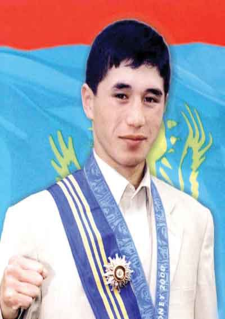 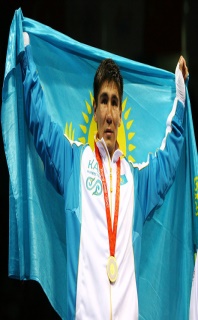 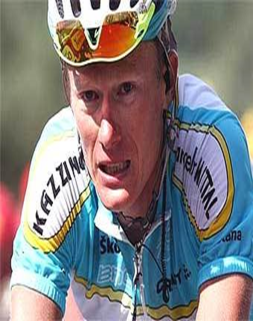 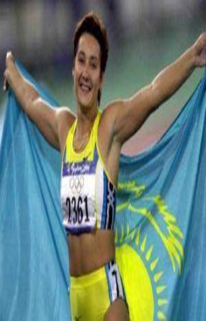 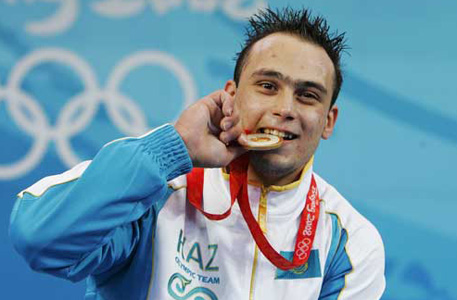 Өткенді пысықтау. «Жариялау» әдісі(Әрбір топ берілген сұрақ бойынша  өз позициясын жариялау керек. Бұл үшін топ ішінен спикер берілген уақыт ішінде (5 мину) басқа қатысушылар  алдында сөйлеп, топ ұстанымын жеткізеді.)Өткенді пысықтау. «Жариялау» әдісі(Әрбір топ берілген сұрақ бойынша  өз позициясын жариялау керек. Бұл үшін топ ішінен спикер берілген уақыт ішінде (5 мину) басқа қатысушылар  алдында сөйлеп, топ ұстанымын жеткізеді.)Өткенді пысықтау. «Жариялау» әдісі(Әрбір топ берілген сұрақ бойынша  өз позициясын жариялау керек. Бұл үшін топ ішінен спикер берілген уақыт ішінде (5 мину) басқа қатысушылар  алдында сөйлеп, топ ұстанымын жеткізеді.)Өткенді пысықтау. «Жариялау» әдісі(Әрбір топ берілген сұрақ бойынша  өз позициясын жариялау керек. Бұл үшін топ ішінен спикер берілген уақыт ішінде (5 мину) басқа қатысушылар  алдында сөйлеп, топ ұстанымын жеткізеді.)Өткенді пысықтау. «Жариялау» әдісі(Әрбір топ берілген сұрақ бойынша  өз позициясын жариялау керек. Бұл үшін топ ішінен спикер берілген уақыт ішінде (5 мину) басқа қатысушылар  алдында сөйлеп, топ ұстанымын жеткізеді.)Оқулық,мәтіндер.Жаңа білім5минутОртасы10 минутБілу және түсіну. 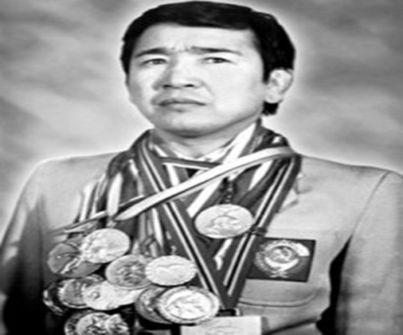 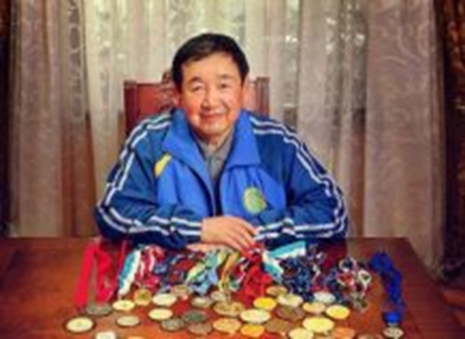 Жақсылық Үшкемпіров –қазақ халқының біртуар ұлы, грек – рим күресінің балуаны, спорт шебері. Ол бүкіл әлемдік күрес жарыстарында ел намысын қорғаған. Қазақтың бұл балуаны 1951 ж 6 маусымда Жамбыл облысындағы Тегістік аулында туған. Ол осы бір шағын ауылда бала күнінен бастап спортпен шұғылданды. Жас спортшы өз өмірін грек-рим күресіне арнадыЖақсылық Үшкемпіров -1980 ж Мәскеу Олимпиадасында алтын медаль иеленген чемпион. Сол кезде боз кілемде өз өнерін көрсеткен балуан Кеңес Одағының екі дүркін чемпионы атағын алған. Осы атақтары балуанның атын әлемге танытты. Қазір ол –зейнеткер. Ол Қазақстанның еңбек сіңірген жаттықтырушысы. Міне, осындай спорттағы жетістіктері үшін ол «Құрмет белгісі»  орденімен,  бірнеше медальдармен марапатталды.Оқушылар оқулықтағы негізгі тақырыппен танысады.ҚолдануОқулықтағы тапсырмаларды орындау.Дәптермен жұмыс.Мәтінмен жұмысТапсырмалар:«Кім жылдам әдісі» 1-топ. Мәтіннен тірек сөздерді табыңыздар, сөз тіркестерін, сөйлемдер құрастырыңыздар және мазмұндаңыздар.2- топ. Мәтін бойынша сұрақтар құрастырып жазып, жауап беріңіздер.3-топ. Мәтіннің негізгі идеясын табыңыздар, кейіпкерді сипаттаңыздар.Білу және түсіну. Жақсылық Үшкемпіров –қазақ халқының біртуар ұлы, грек – рим күресінің балуаны, спорт шебері. Ол бүкіл әлемдік күрес жарыстарында ел намысын қорғаған. Қазақтың бұл балуаны 1951 ж 6 маусымда Жамбыл облысындағы Тегістік аулында туған. Ол осы бір шағын ауылда бала күнінен бастап спортпен шұғылданды. Жас спортшы өз өмірін грек-рим күресіне арнадыЖақсылық Үшкемпіров -1980 ж Мәскеу Олимпиадасында алтын медаль иеленген чемпион. Сол кезде боз кілемде өз өнерін көрсеткен балуан Кеңес Одағының екі дүркін чемпионы атағын алған. Осы атақтары балуанның атын әлемге танытты. Қазір ол –зейнеткер. Ол Қазақстанның еңбек сіңірген жаттықтырушысы. Міне, осындай спорттағы жетістіктері үшін ол «Құрмет белгісі»  орденімен,  бірнеше медальдармен марапатталды.Оқушылар оқулықтағы негізгі тақырыппен танысады.ҚолдануОқулықтағы тапсырмаларды орындау.Дәптермен жұмыс.Мәтінмен жұмысТапсырмалар:«Кім жылдам әдісі» 1-топ. Мәтіннен тірек сөздерді табыңыздар, сөз тіркестерін, сөйлемдер құрастырыңыздар және мазмұндаңыздар.2- топ. Мәтін бойынша сұрақтар құрастырып жазып, жауап беріңіздер.3-топ. Мәтіннің негізгі идеясын табыңыздар, кейіпкерді сипаттаңыздар.Білу және түсіну. Жақсылық Үшкемпіров –қазақ халқының біртуар ұлы, грек – рим күресінің балуаны, спорт шебері. Ол бүкіл әлемдік күрес жарыстарында ел намысын қорғаған. Қазақтың бұл балуаны 1951 ж 6 маусымда Жамбыл облысындағы Тегістік аулында туған. Ол осы бір шағын ауылда бала күнінен бастап спортпен шұғылданды. Жас спортшы өз өмірін грек-рим күресіне арнадыЖақсылық Үшкемпіров -1980 ж Мәскеу Олимпиадасында алтын медаль иеленген чемпион. Сол кезде боз кілемде өз өнерін көрсеткен балуан Кеңес Одағының екі дүркін чемпионы атағын алған. Осы атақтары балуанның атын әлемге танытты. Қазір ол –зейнеткер. Ол Қазақстанның еңбек сіңірген жаттықтырушысы. Міне, осындай спорттағы жетістіктері үшін ол «Құрмет белгісі»  орденімен,  бірнеше медальдармен марапатталды.Оқушылар оқулықтағы негізгі тақырыппен танысады.ҚолдануОқулықтағы тапсырмаларды орындау.Дәптермен жұмыс.Мәтінмен жұмысТапсырмалар:«Кім жылдам әдісі» 1-топ. Мәтіннен тірек сөздерді табыңыздар, сөз тіркестерін, сөйлемдер құрастырыңыздар және мазмұндаңыздар.2- топ. Мәтін бойынша сұрақтар құрастырып жазып, жауап беріңіздер.3-топ. Мәтіннің негізгі идеясын табыңыздар, кейіпкерді сипаттаңыздар.Білу және түсіну. Жақсылық Үшкемпіров –қазақ халқының біртуар ұлы, грек – рим күресінің балуаны, спорт шебері. Ол бүкіл әлемдік күрес жарыстарында ел намысын қорғаған. Қазақтың бұл балуаны 1951 ж 6 маусымда Жамбыл облысындағы Тегістік аулында туған. Ол осы бір шағын ауылда бала күнінен бастап спортпен шұғылданды. Жас спортшы өз өмірін грек-рим күресіне арнадыЖақсылық Үшкемпіров -1980 ж Мәскеу Олимпиадасында алтын медаль иеленген чемпион. Сол кезде боз кілемде өз өнерін көрсеткен балуан Кеңес Одағының екі дүркін чемпионы атағын алған. Осы атақтары балуанның атын әлемге танытты. Қазір ол –зейнеткер. Ол Қазақстанның еңбек сіңірген жаттықтырушысы. Міне, осындай спорттағы жетістіктері үшін ол «Құрмет белгісі»  орденімен,  бірнеше медальдармен марапатталды.Оқушылар оқулықтағы негізгі тақырыппен танысады.ҚолдануОқулықтағы тапсырмаларды орындау.Дәптермен жұмыс.Мәтінмен жұмысТапсырмалар:«Кім жылдам әдісі» 1-топ. Мәтіннен тірек сөздерді табыңыздар, сөз тіркестерін, сөйлемдер құрастырыңыздар және мазмұндаңыздар.2- топ. Мәтін бойынша сұрақтар құрастырып жазып, жауап беріңіздер.3-топ. Мәтіннің негізгі идеясын табыңыздар, кейіпкерді сипаттаңыздар.Білу және түсіну. Жақсылық Үшкемпіров –қазақ халқының біртуар ұлы, грек – рим күресінің балуаны, спорт шебері. Ол бүкіл әлемдік күрес жарыстарында ел намысын қорғаған. Қазақтың бұл балуаны 1951 ж 6 маусымда Жамбыл облысындағы Тегістік аулында туған. Ол осы бір шағын ауылда бала күнінен бастап спортпен шұғылданды. Жас спортшы өз өмірін грек-рим күресіне арнадыЖақсылық Үшкемпіров -1980 ж Мәскеу Олимпиадасында алтын медаль иеленген чемпион. Сол кезде боз кілемде өз өнерін көрсеткен балуан Кеңес Одағының екі дүркін чемпионы атағын алған. Осы атақтары балуанның атын әлемге танытты. Қазір ол –зейнеткер. Ол Қазақстанның еңбек сіңірген жаттықтырушысы. Міне, осындай спорттағы жетістіктері үшін ол «Құрмет белгісі»  орденімен,  бірнеше медальдармен марапатталды.Оқушылар оқулықтағы негізгі тақырыппен танысады.ҚолдануОқулықтағы тапсырмаларды орындау.Дәптермен жұмыс.Мәтінмен жұмысТапсырмалар:«Кім жылдам әдісі» 1-топ. Мәтіннен тірек сөздерді табыңыздар, сөз тіркестерін, сөйлемдер құрастырыңыздар және мазмұндаңыздар.2- топ. Мәтін бойынша сұрақтар құрастырып жазып, жауап беріңіздер.3-топ. Мәтіннің негізгі идеясын табыңыздар, кейіпкерді сипаттаңыздар.Білу және түсіну. Жақсылық Үшкемпіров –қазақ халқының біртуар ұлы, грек – рим күресінің балуаны, спорт шебері. Ол бүкіл әлемдік күрес жарыстарында ел намысын қорғаған. Қазақтың бұл балуаны 1951 ж 6 маусымда Жамбыл облысындағы Тегістік аулында туған. Ол осы бір шағын ауылда бала күнінен бастап спортпен шұғылданды. Жас спортшы өз өмірін грек-рим күресіне арнадыЖақсылық Үшкемпіров -1980 ж Мәскеу Олимпиадасында алтын медаль иеленген чемпион. Сол кезде боз кілемде өз өнерін көрсеткен балуан Кеңес Одағының екі дүркін чемпионы атағын алған. Осы атақтары балуанның атын әлемге танытты. Қазір ол –зейнеткер. Ол Қазақстанның еңбек сіңірген жаттықтырушысы. Міне, осындай спорттағы жетістіктері үшін ол «Құрмет белгісі»  орденімен,  бірнеше медальдармен марапатталды.Оқушылар оқулықтағы негізгі тақырыппен танысады.ҚолдануОқулықтағы тапсырмаларды орындау.Дәптермен жұмыс.Мәтінмен жұмысТапсырмалар:«Кім жылдам әдісі» 1-топ. Мәтіннен тірек сөздерді табыңыздар, сөз тіркестерін, сөйлемдер құрастырыңыздар және мазмұндаңыздар.2- топ. Мәтін бойынша сұрақтар құрастырып жазып, жауап беріңіздер.3-топ. Мәтіннің негізгі идеясын табыңыздар, кейіпкерді сипаттаңыздар.Видео материал, слайдтарОқулық,қабырғаға ілінген  ватмандар, түрлі-түсті маркерлерСергіту сәті2 минутСергіту сәті "Көңілді күн"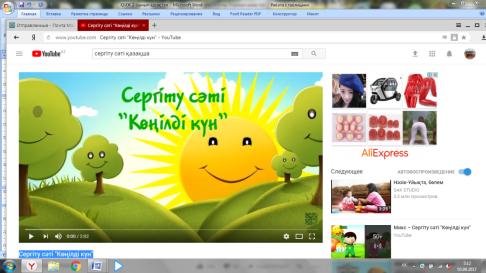 Сергіту сәті "Көңілді күн"Сергіту сәті "Көңілді күн"Сергіту сәті "Көңілді күн"Сергіту сәті "Көңілді күн"Сергіту сәті "Көңілді күн"видеожазбаАяқталуы Сабақты бекіту10 минутСинтез  «Ойлан – жұптас – бөліс» әдісі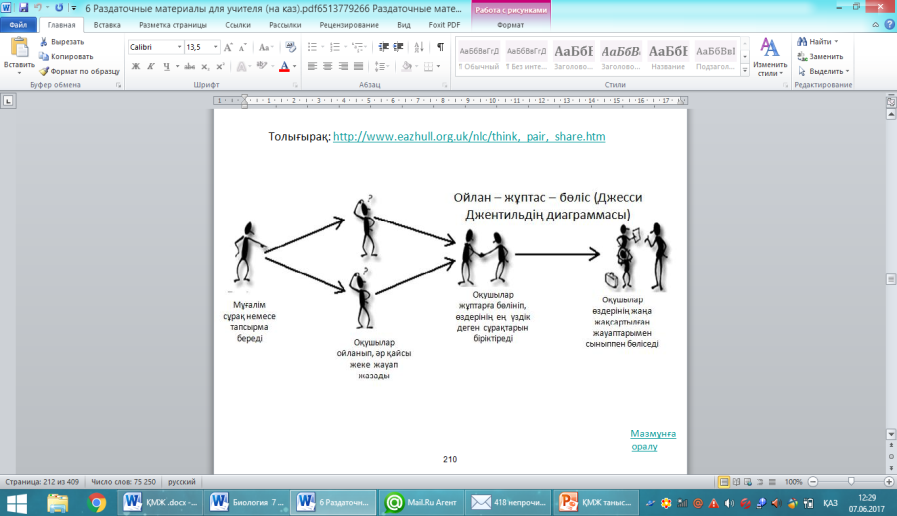 1 топ - «Попс» әдісі Менің ойымша (по моему мнению) ......................................Мен мұны былай дәлелдеймін (Я это так доказываю) .............Мынадай қорытынды шешімге келдім (Пришел к такому выводу)2- топ Синквейн құрастыру«Балуан» сөзіне бес шумақ өлең.1.Зат есім2.Сын есім3.Етістік4.Сөз тіркесі5. Сөйлем3 топ - «Тамаша идеялар»1.Маған жаңа 1 нәрсе (Для меня новое).................................2. Маған ұнаған 2 нәрсе (Мне понравилось).........................Синтез  «Ойлан – жұптас – бөліс» әдісі1 топ - «Попс» әдісі Менің ойымша (по моему мнению) ......................................Мен мұны былай дәлелдеймін (Я это так доказываю) .............Мынадай қорытынды шешімге келдім (Пришел к такому выводу)2- топ Синквейн құрастыру«Балуан» сөзіне бес шумақ өлең.1.Зат есім2.Сын есім3.Етістік4.Сөз тіркесі5. Сөйлем3 топ - «Тамаша идеялар»1.Маған жаңа 1 нәрсе (Для меня новое).................................2. Маған ұнаған 2 нәрсе (Мне понравилось).........................Синтез  «Ойлан – жұптас – бөліс» әдісі1 топ - «Попс» әдісі Менің ойымша (по моему мнению) ......................................Мен мұны былай дәлелдеймін (Я это так доказываю) .............Мынадай қорытынды шешімге келдім (Пришел к такому выводу)2- топ Синквейн құрастыру«Балуан» сөзіне бес шумақ өлең.1.Зат есім2.Сын есім3.Етістік4.Сөз тіркесі5. Сөйлем3 топ - «Тамаша идеялар»1.Маған жаңа 1 нәрсе (Для меня новое).................................2. Маған ұнаған 2 нәрсе (Мне понравилось).........................Синтез  «Ойлан – жұптас – бөліс» әдісі1 топ - «Попс» әдісі Менің ойымша (по моему мнению) ......................................Мен мұны былай дәлелдеймін (Я это так доказываю) .............Мынадай қорытынды шешімге келдім (Пришел к такому выводу)2- топ Синквейн құрастыру«Балуан» сөзіне бес шумақ өлең.1.Зат есім2.Сын есім3.Етістік4.Сөз тіркесі5. Сөйлем3 топ - «Тамаша идеялар»1.Маған жаңа 1 нәрсе (Для меня новое).................................2. Маған ұнаған 2 нәрсе (Мне понравилось).........................Синтез  «Ойлан – жұптас – бөліс» әдісі1 топ - «Попс» әдісі Менің ойымша (по моему мнению) ......................................Мен мұны былай дәлелдеймін (Я это так доказываю) .............Мынадай қорытынды шешімге келдім (Пришел к такому выводу)2- топ Синквейн құрастыру«Балуан» сөзіне бес шумақ өлең.1.Зат есім2.Сын есім3.Етістік4.Сөз тіркесі5. Сөйлем3 топ - «Тамаша идеялар»1.Маған жаңа 1 нәрсе (Для меня новое).................................2. Маған ұнаған 2 нәрсе (Мне понравилось).........................Синтез  «Ойлан – жұптас – бөліс» әдісі1 топ - «Попс» әдісі Менің ойымша (по моему мнению) ......................................Мен мұны былай дәлелдеймін (Я это так доказываю) .............Мынадай қорытынды шешімге келдім (Пришел к такому выводу)2- топ Синквейн құрастыру«Балуан» сөзіне бес шумақ өлең.1.Зат есім2.Сын есім3.Етістік4.Сөз тіркесі5. Сөйлем3 топ - «Тамаша идеялар»1.Маған жаңа 1 нәрсе (Для меня новое).................................2. Маған ұнаған 2 нәрсе (Мне понравилось).........................«Ойлан – жұптас – бөліс» әдісіБағалау 3 минутКері байланыс2 минутБағалау парақшасы  Дұрыс жауапқа 5 балл.«Рефлексиялық шеңбер»Оқушылар шеңберге тұрып, төмендегі сұрақтарға жауап береді.Сабақ барысында көңіл-күйіңіз қандай болды? Неліктен?Бүгін не білдіңіз? Сіз үшін не жаңалық болды?Сабаққа қатысуыңызды қалай бағалайсыз?Сабақта қандай қиындықтар туындады?Сабақ аяқталғанда көңіл-күйіңіз қандай? Неліктен?Бағалау парақшасы  Дұрыс жауапқа 5 балл.«Рефлексиялық шеңбер»Оқушылар шеңберге тұрып, төмендегі сұрақтарға жауап береді.Сабақ барысында көңіл-күйіңіз қандай болды? Неліктен?Бүгін не білдіңіз? Сіз үшін не жаңалық болды?Сабаққа қатысуыңызды қалай бағалайсыз?Сабақта қандай қиындықтар туындады?Сабақ аяқталғанда көңіл-күйіңіз қандай? Неліктен?Бағалау парақшасы  Дұрыс жауапқа 5 балл.«Рефлексиялық шеңбер»Оқушылар шеңберге тұрып, төмендегі сұрақтарға жауап береді.Сабақ барысында көңіл-күйіңіз қандай болды? Неліктен?Бүгін не білдіңіз? Сіз үшін не жаңалық болды?Сабаққа қатысуыңызды қалай бағалайсыз?Сабақта қандай қиындықтар туындады?Сабақ аяқталғанда көңіл-күйіңіз қандай? Неліктен?Бағалау парақшасы  Дұрыс жауапқа 5 балл.«Рефлексиялық шеңбер»Оқушылар шеңберге тұрып, төмендегі сұрақтарға жауап береді.Сабақ барысында көңіл-күйіңіз қандай болды? Неліктен?Бүгін не білдіңіз? Сіз үшін не жаңалық болды?Сабаққа қатысуыңызды қалай бағалайсыз?Сабақта қандай қиындықтар туындады?Сабақ аяқталғанда көңіл-күйіңіз қандай? Неліктен?Бағалау парақшасы  Дұрыс жауапқа 5 балл.«Рефлексиялық шеңбер»Оқушылар шеңберге тұрып, төмендегі сұрақтарға жауап береді.Сабақ барысында көңіл-күйіңіз қандай болды? Неліктен?Бүгін не білдіңіз? Сіз үшін не жаңалық болды?Сабаққа қатысуыңызды қалай бағалайсыз?Сабақта қандай қиындықтар туындады?Сабақ аяқталғанда көңіл-күйіңіз қандай? Неліктен?Бағалау парақшасы  Дұрыс жауапқа 5 балл.«Рефлексиялық шеңбер»Оқушылар шеңберге тұрып, төмендегі сұрақтарға жауап береді.Сабақ барысында көңіл-күйіңіз қандай болды? Неліктен?Бүгін не білдіңіз? Сіз үшін не жаңалық болды?Сабаққа қатысуыңызды қалай бағалайсыз?Сабақта қандай қиындықтар туындады?Сабақ аяқталғанда көңіл-күйіңіз қандай? Неліктен?Бағалау парақшасыРефлексиялық шеңберҮйге тапсырма: оқу, дәптермен жұмыс.Үйге тапсырма: оқу, дәптермен жұмыс.Үйге тапсырма: оқу, дәптермен жұмыс.Үйге тапсырма: оқу, дәптермен жұмыс.Үйге тапсырма: оқу, дәптермен жұмыс.Үйге тапсырма: оқу, дәптермен жұмыс.Үйге тапсырма: оқу, дәптермен жұмыс.Үйге тапсырма: оқу, дәптермен жұмыс.Саралау – Сіз қосымшакөмек көрсетуді қалайжоспарлайсыз? Сізқабілеті жоғарыоқушыларға тапсырманыкүрделендіруді қалайжоспарлайсыз?Саралау – Сіз қосымшакөмек көрсетуді қалайжоспарлайсыз? Сізқабілеті жоғарыоқушыларға тапсырманыкүрделендіруді қалайжоспарлайсыз?Саралау – Сіз қосымшакөмек көрсетуді қалайжоспарлайсыз? Сізқабілеті жоғарыоқушыларға тапсырманыкүрделендіруді қалайжоспарлайсыз?Бағалау - Оқушылардыңүйренгенін тексерудіқалай жоспарлайсыз?Бағалау - Оқушылардыңүйренгенін тексерудіқалай жоспарлайсыз?Бағалау - Оқушылардыңүйренгенін тексерудіқалай жоспарлайсыз?Пəнаралық байланысҚауіпсіздік жəне еңбектіқорғау ережелеріАКТ-мен байланысҚұндылықтардағыбайланысПəнаралық байланысҚауіпсіздік жəне еңбектіқорғау ережелеріАКТ-мен байланысҚұндылықтардағыбайланысРефлексияСабақ / оқумақсаттарышынайы ма?Бүгін оқушыларне білді?Сыныптағы ахуалқандай болды?Мен жоспарлағансаралау шараларытиімді болды ма?Мен берілгенуақыт ішіндеүлгердім бе? Менөз жоспарымақандай түзетулеренгіздім жəненеліктен?РефлексияСабақ / оқумақсаттарышынайы ма?Бүгін оқушыларне білді?Сыныптағы ахуалқандай болды?Мен жоспарлағансаралау шараларытиімді болды ма?Мен берілгенуақыт ішіндеүлгердім бе? Менөз жоспарымақандай түзетулеренгіздім жəненеліктен?РефлексияСабақ / оқумақсаттарышынайы ма?Бүгін оқушыларне білді?Сыныптағы ахуалқандай болды?Мен жоспарлағансаралау шараларытиімді болды ма?Мен берілгенуақыт ішіндеүлгердім бе? Менөз жоспарымақандай түзетулеренгіздім жəненеліктен?Төмендегі бос ұяшыққа сабақ туралы өз пікіріңізді жазыңыз.Сол ұяшықтағы Сіздің сабағыңыздың тақырыбына сəйкескелетін сұрақтарға жауап беріңіз.Төмендегі бос ұяшыққа сабақ туралы өз пікіріңізді жазыңыз.Сол ұяшықтағы Сіздің сабағыңыздың тақырыбына сəйкескелетін сұрақтарға жауап беріңіз.Төмендегі бос ұяшыққа сабақ туралы өз пікіріңізді жазыңыз.Сол ұяшықтағы Сіздің сабағыңыздың тақырыбына сəйкескелетін сұрақтарға жауап беріңіз.Төмендегі бос ұяшыққа сабақ туралы өз пікіріңізді жазыңыз.Сол ұяшықтағы Сіздің сабағыңыздың тақырыбына сəйкескелетін сұрақтарға жауап беріңіз.Төмендегі бос ұяшыққа сабақ туралы өз пікіріңізді жазыңыз.Сол ұяшықтағы Сіздің сабағыңыздың тақырыбына сəйкескелетін сұрақтарға жауап беріңіз.Қорытынды бағамдауҚандай екі нəрсе табысты болды (оқытуды да, оқуды да ескеріңіз)?1:2:Қандай екі нəрсе сабақты жақсарта алды (оқытуды да, оқуды да ескеріңіз)?1:2:Сабақ барысында мен сынып немесе жекелеген оқушылар туралы менің келесі сабағымдыжетілдіруге көмектесетін не білдім?Қорытынды бағамдауҚандай екі нəрсе табысты болды (оқытуды да, оқуды да ескеріңіз)?1:2:Қандай екі нəрсе сабақты жақсарта алды (оқытуды да, оқуды да ескеріңіз)?1:2:Сабақ барысында мен сынып немесе жекелеген оқушылар туралы менің келесі сабағымдыжетілдіруге көмектесетін не білдім?Қорытынды бағамдауҚандай екі нəрсе табысты болды (оқытуды да, оқуды да ескеріңіз)?1:2:Қандай екі нəрсе сабақты жақсарта алды (оқытуды да, оқуды да ескеріңіз)?1:2:Сабақ барысында мен сынып немесе жекелеген оқушылар туралы менің келесі сабағымдыжетілдіруге көмектесетін не білдім?Қорытынды бағамдауҚандай екі нəрсе табысты болды (оқытуды да, оқуды да ескеріңіз)?1:2:Қандай екі нəрсе сабақты жақсарта алды (оқытуды да, оқуды да ескеріңіз)?1:2:Сабақ барысында мен сынып немесе жекелеген оқушылар туралы менің келесі сабағымдыжетілдіруге көмектесетін не білдім?Қорытынды бағамдауҚандай екі нəрсе табысты болды (оқытуды да, оқуды да ескеріңіз)?1:2:Қандай екі нəрсе сабақты жақсарта алды (оқытуды да, оқуды да ескеріңіз)?1:2:Сабақ барысында мен сынып немесе жекелеген оқушылар туралы менің келесі сабағымдыжетілдіруге көмектесетін не білдім?Қорытынды бағамдауҚандай екі нəрсе табысты болды (оқытуды да, оқуды да ескеріңіз)?1:2:Қандай екі нəрсе сабақты жақсарта алды (оқытуды да, оқуды да ескеріңіз)?1:2:Сабақ барысында мен сынып немесе жекелеген оқушылар туралы менің келесі сабағымдыжетілдіруге көмектесетін не білдім?Қорытынды бағамдауҚандай екі нəрсе табысты болды (оқытуды да, оқуды да ескеріңіз)?1:2:Қандай екі нəрсе сабақты жақсарта алды (оқытуды да, оқуды да ескеріңіз)?1:2:Сабақ барысында мен сынып немесе жекелеген оқушылар туралы менің келесі сабағымдыжетілдіруге көмектесетін не білдім?Қорытынды бағамдауҚандай екі нəрсе табысты болды (оқытуды да, оқуды да ескеріңіз)?1:2:Қандай екі нəрсе сабақты жақсарта алды (оқытуды да, оқуды да ескеріңіз)?1:2:Сабақ барысында мен сынып немесе жекелеген оқушылар туралы менің келесі сабағымдыжетілдіруге көмектесетін не білдім?